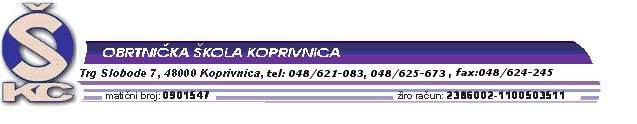 RASPORED OBRANE ZAVRŠNOG RADA		10.06.2017.  ELEKTROINSTALATERPROSTORIJA:  57POVJERENSTVO ZA ZANIMANJE ELEKTROINSTALATER ZDRAVKO HORVAT – predsjednik i mentor SOLINA KRISTIAN – član KOMES NEVEN – član IGOR SRAČEK – član DORIAN KLANEAC - zapisničarPredsjednik Prosudbenoga odbora:                                                                          Ratimir LjubićRASPORED OBRANE ZAVRŠNOG RADA10.06.2017.   ELEKTROMEHANIČARPROSTORIJA: 57POVJERENSTVO ZA ZANIMANJE  ELEKRTOMEHANIČARKOMES NEVEN– predsjednik i mentorSOLINA KRISTIAN - članDORIAN KLANEAC – član SRAČEK IGOR – član ZDRAVKO HORVAT - zapisničar                                                                      Predsjednik Prosudbenoga odbora:                                                                          Ratimir LjubićRASPORED OBRANE ZAVRŠNOG RADA10.06.2017.   ELEKTROMONTERPROSTORIJA: 57POVJERENSTVO ZA ZANIMANJE ELEKTROMONTERZDRAVKO HORVAT– predsjednik i mentorSOLINA KRISTIAN  – član DORIAN KLANEAC – član IGOR SRAČEK  – član KOMES NEVEN - zapisničar                                                                      Predsjednik Prosudbenoga odbora:                                                                          Ratimir LjubićRED.BROJUČENIKVRIJEMEDALIBOR FLIS8,00LUKA HANŽEKOVIĆ8,10VALENTINO HRG8,20PATRIK ČAJKULIĆ8,30MARIO ŠESTANJ8,40IGOR TROKTER8,50ALEKSANDAR RITOŠA9,00DOMINIK KOS9.10RED.BROJUČENIKVRIJEME1.FILIP BRUNEC9,202.NIKOLA KOVAČEC9,303.KARLO KRSNIK9,404.BRUNO LONČARIĆ9,505.DAMIAN MARKAČ10.006.IVAN OSTRIŽ10.107.LUKA POSAVEC10.208.JOSIP SINKOVIĆ10.30RED.BROJUČENIKVRIJEME 1.JOSIP CEROVEC10,402.ŽELJKO MESIĆ10,503.IVAN OLIĆ11,004.ALBERTO RIBIĆ11,105.ROBERTO RIBIĆ11,206.VALENTINO RITOŠA11,30